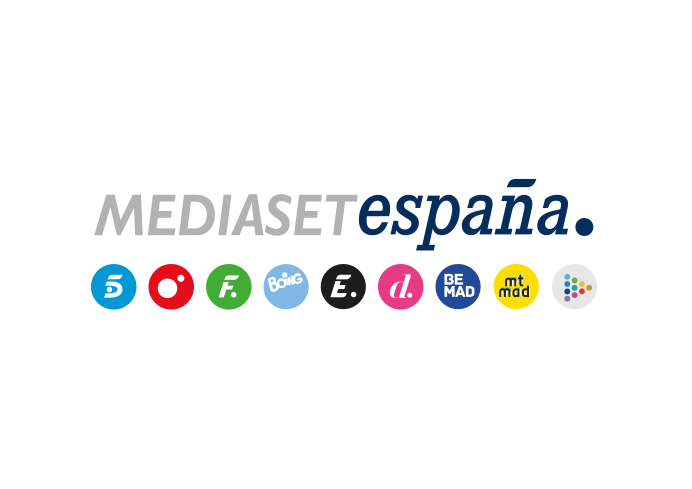 Madrid, 14 de mayo de 2021Encontrar a Liz será la principal prioridad de Reddington en el estreno de la cuarta temporada de ‘The Blacklist’ en EnergyEl actor danés Ulrich Thomsen (‘El mundo nunca es suficiente’) se pondrá en la piel Alexander Kirk, el hombre que retiene a Elizabeth contra su voluntad y que asegura ser su padre¿Quién es su verdadero padre? Dar respuesta a este interrogante será la principal prioridad de Liz en la cuarta temporada de ‘The Blacklist’, que Energy estrenará el domingo de 16 de mayo, a partir de las 21:00 horas. Mientras la agente Keen se encuentra en poder de un hombre que afirma ser su progenitor, Reddington volcará sus esfuerzos en encontrarla.James Spader (‘Boston Legal’), ganador de tres premios Emmy, protagoniza junto a Megan Boone ‘(Blue Bloods’) este adrenalítico thriller de acción creado por Jon Bokenkamp, galardonado con un premio Emmy en 2014 y también interpretado por Ryan Eggold, Harry Lennix, Diego Klattenhoff, Hisham Tawfiq, Mozhan Marnò y Amir Arison.Secretos familiares, traiciones y nuevos peligrosRaymond Reddington está dispuesto a todo con tal de encontrar a Elizabeth: contratará Tom, marido de la agente Keen, para que le ayude a rastrear a un cazador de recompensas que podría conocer los próximos movimientos del secuestrador; contactará con viejos aliados en busca de información; y echará mano de sus conexiones para localizar su paradero. Sus esfuerzos lograrán el efecto deseado, pero no impedirán que Liz recele de Red. Además, en los nuevos episodios de ‘The Blacklist’, Reddington explorará nuevas oportunidades de negocio, descubrirá una traición de alguien de su entorno más cercano y seguirá tachando junto a Elizabeth nuevos nombres de la ‘lista negra’.Mientras Liz trata de resolver el misterio que rodea su infancia, cada día que pasa aumenta el peligro para ella y su familia: se situará en el punto de mira de un mercenario conocido como ‘El coleccionista de deudas’ y se infiltrará en una peligrosa banda de mujeres criminales. Al igual que ella, su marido Tom Keen indagará sobre sus orígenes para enfrentarse a los fantasmas de su propio pasado. El padre legal de Elizabeth Keen entra en escenaEsclarecer su pasado familiar se convertirá en la principal prioridad de Liz, cuando un hombre que asegura ser su padre la secuestre en el arranque de la nueva temporada. Su captor es Alexander Kirk, alias de Costantin Rostov, un implacable hombre de negocios que, durante la disolución de la Unión Soviética, aprovechó la maltrecha economía del país para comprar minas y plantas petrolíferas a bajo coste. El reputado actor danés Ulrich Thomsen, que alcanzó la popularidad internacional a raíz de su interpretación en la película ‘Celebración’ y fue galardonado con la Concha de Plata al Mejor Actor en el Festival de San Sebastián en 2004 por su labor en el filme ‘Hermanos’, encarnará a este poderoso oligarca ruso y magnate de la energía que, tras abandonar precipitadamente su país natal, mantiene estrechas conexiones con la élite política mundial. Kirk, que estuvo casado con Katarina Rostova cuando nació Elizabeth, es además un escurridizo criminal de la ‘lista negra’ de Reddington, a quien el FBI tratará de dar caza. 